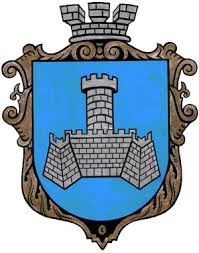 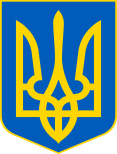 УКРАЇНАХМІЛЬНИЦЬКА МІСЬКА РАДАВІННИЦЬКОЇ ОБЛАСТІВиконавчий комітетР І Ш Е Н Н Явід 16 вересня 2022 року									№482Про визначення та відшкодування збитків власникам землі та землекористувачам, що стосується ФГ «ВЕЛЕС-АГРО М.»Розглянувши заяву Голови ФГ «Велес-Агро М.» Загороднього Степана Миколайовича від 14.09.2022р. інд.3125/01-18, а також додаток до заяви від 15.09.2022р. інд.3145/01-18, щодо перерахунку розміру збитків, враховуючи службову записку в.о. начальника управління земельних відносин міської ради Олександра Косенка від 15.09.2022 року, щодо визначення та відшкодування збитків власникам землі та землекористувачам, що стосується ФГ «Велес-Агро М.», а також ст. ст. 156, 157, 211 Земельного Кодексу України, Постанову Кабінету Міністрів України «Про Порядок визначення та відшкодування збитків власникам землі та землекористувачам» № 284 від 19.04.1993 року, Постанову Кабінету Міністрів України «Про затвердження Методики визначення розміру шкоди, заподіяної внаслідок самовільного зайняття земельних ділянок, використання земельних ділянок не за цільовим призначенням, псування земель, порушення режиму, нормативів і правил їх використання» № 963 від 25.07.2007 р., Положення з визначення та відшкодування збитків власникам землі та землекористувачам затвердженого рішенням виконавчого комітету Хмільницької міської ради № 489 від 11 грудня 2018 року, керуючись рішенням виконавчого комітету Хмільницької міської ради «Про затвердження складу комісії з визначення та відшкодування збитків власникам землі та землекористувачам» від 21 липня 2022 року № 362, керуючись статтями 33, 59 Закону України «Про місцеве самоврядування в Україні», виконавчий комітет Хмільницької міської радиВ И Р І Ш И В:1. Доручити комісії з визначення та відшкодування збитків власникам землі та землекористувачам, додатково провести відповідні розрахунки (перерахунки) збитків за несплату при фактичному використанні земельної ділянки без належного оформлення правовстановлюючих документів по ФГ «Велес-Агро М.».2. Винести питання по проведенню відповідних розрахунків (перерахунків)                             ФГ «Велес-Агро М.» на розгляд найближчого засідання комісії з визначення та відшкодування збитків власникам землі та землекористувачам, після чого затвердити акт про визначення розміру збитків за фактичне землекористування на засіданні виконавчого комітету Хмільницької міської ради.3. Контроль за виконанням цього рішення покласти на заступника міського голови з питань діяльності виконавчих органів міської ради В.М. Загіку.Міський голова								Микола ЮРЧИШИН